DIREZIONE DIDATTICA STATALE 
Via Crocillo,154 80010 Quarto (NA)Tel/Fax 0818768503/0818060783
C.F.96013670631- C.M. NAEE23600G e mail: naee23600g@istruzione.it
email pec: naee23600g@pec.secondocircolodiquarto.it                                                    Web site: www.secondocircolodiquarto.it Gentile  Genitore,	Mi corre l’obbligo informarLa circa le misure che verranno attivate da parte del personale della scuola in caso di  malore o  infortunio che, eventualmente, vedrà  coinvolto un nostro alunno. Il personale scolastico in servizio contatterà i genitori dell’alunno infortunato o colpito   da malore, ove ciò risultasse necessario dalle circostanze, ad attivarsi per chiamare   il 118.	Considerato che l’alunno, dopo l’ingresso a scuola, rientra sotto la sfera e l’obbligo di vigilanza da parte del personale scolastico e ne esce solo al subentro – reale o parziale –di chi esercita la potestà genitoriale o è dai genitori delegato.	Pertanto, l’alunno infortunato o colpito da malore sarà accompagnato durante il trasporto in ambulanza al pronto soccorso dell’ospedale dal personale della scuola e resterà sotto la sua tutela fino a quando non venga eventualmente disposto dalle Autorità Sanitarie (o non sopraggiungono i genitori o persone delegate dagli stessi) il ricovero nella struttura ospedaliera.	Si sottolinea che per personale scolastico è da intendersi:un docente di classe / sez. in servizio in quel determinato momento o, in mancanza, da un collaboratore scolastico presente nel plesso scolastico di appartenenza.	Inoltre, qualora l’incidente si verificasse in palestra, durante l’ora di educazione fisica, ( per gli alunni frequentanti la scuola primaria ) o di attività ludica ( per gli scolari dellascuola dell’Infanzia ) il bambino sarà accompagnato al Pronto Soccorso dal docente presente al momento dell’accaduto.	      Si precisa, inoltre, che il ricorso ai collaboratori scolastici è consentito solo in casi del tutto eccezionali in quanto gli alunni, in virtù della loro età, vanno rassicurati dalla presenza del docente di classe / sez. con il quale hanno stabilito sia una relazione educativa sia una relazione affettiva.	La S. V. è invitata a informare i genitori della propria classe / sez. di cui è rappresentante delle suddette misure.Si ringrazia per la collaborazione e si coglie l’occasione per salutarla cordialmente.                                                                                                                                                    franco di fraia 	dirigente scolastico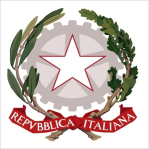 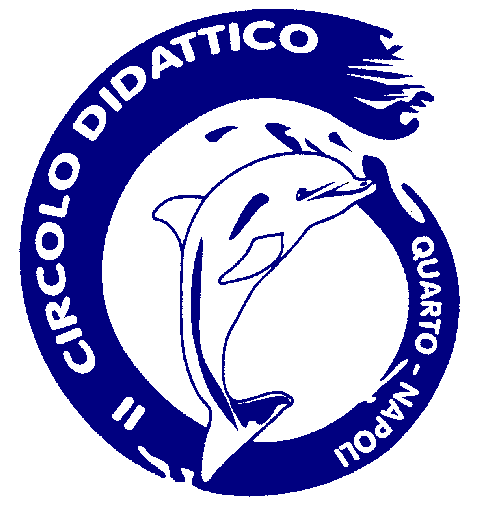 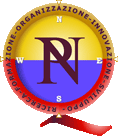 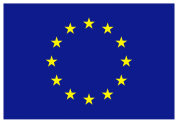 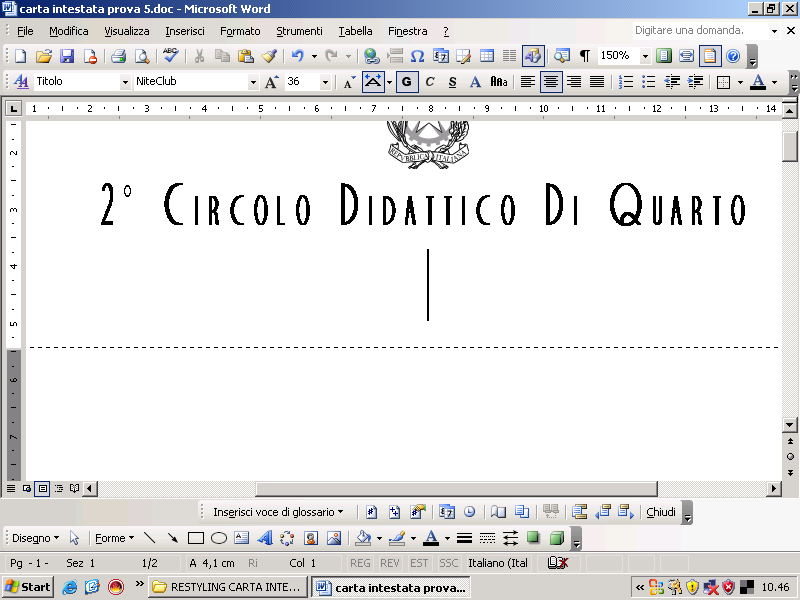 